PREDSEDA NÁRODNEJ RADY SLOVENSKEJ REPUBLIKYČíslo: PREDS-35/2021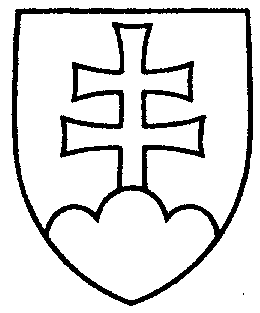 420ROZHODNUTIEPREDSEDU NÁRODNEJ RADY SLOVENSKEJ REPUBLIKYz 19. februára 2021k zmene v zložení Klubu poslancov Národnej rady Slovenskej republiky za stranu 
ZA ĽUDÍ            A.  b e r i e m   n a   v e d o m i e                  - písomné oznámenie predsedníčky Klubu poslancov Národnej rady Slovenskej republiky za stranu ZA ĽUDÍ z 18. februára 2021 o tom, že                  - 17. februára 2021 prestal byť členom Klubu poslancov Národnej rady Slovenskej republiky za stranu ZA ĽUDÍ poslanec Miroslav Kollár; u k l a d á m          vedúcemu Kancelárie Národnej rady Slovenskej republiky                zabezpečiť zníženie limitu finančných prostriedkov Kancelárie Národnej rady Slovenskej republiky určeného na úhradu výdavkov Klubu poslancov Národnej rady Slovenskej republiky za stranu ZA ĽUDÍ o čiastku pripadajúcu na jedného člena (Miroslava Kollára) od 17. februára 2021 vrátane.                                                             Boris   K o l l á r   v. r.